San Jose CYS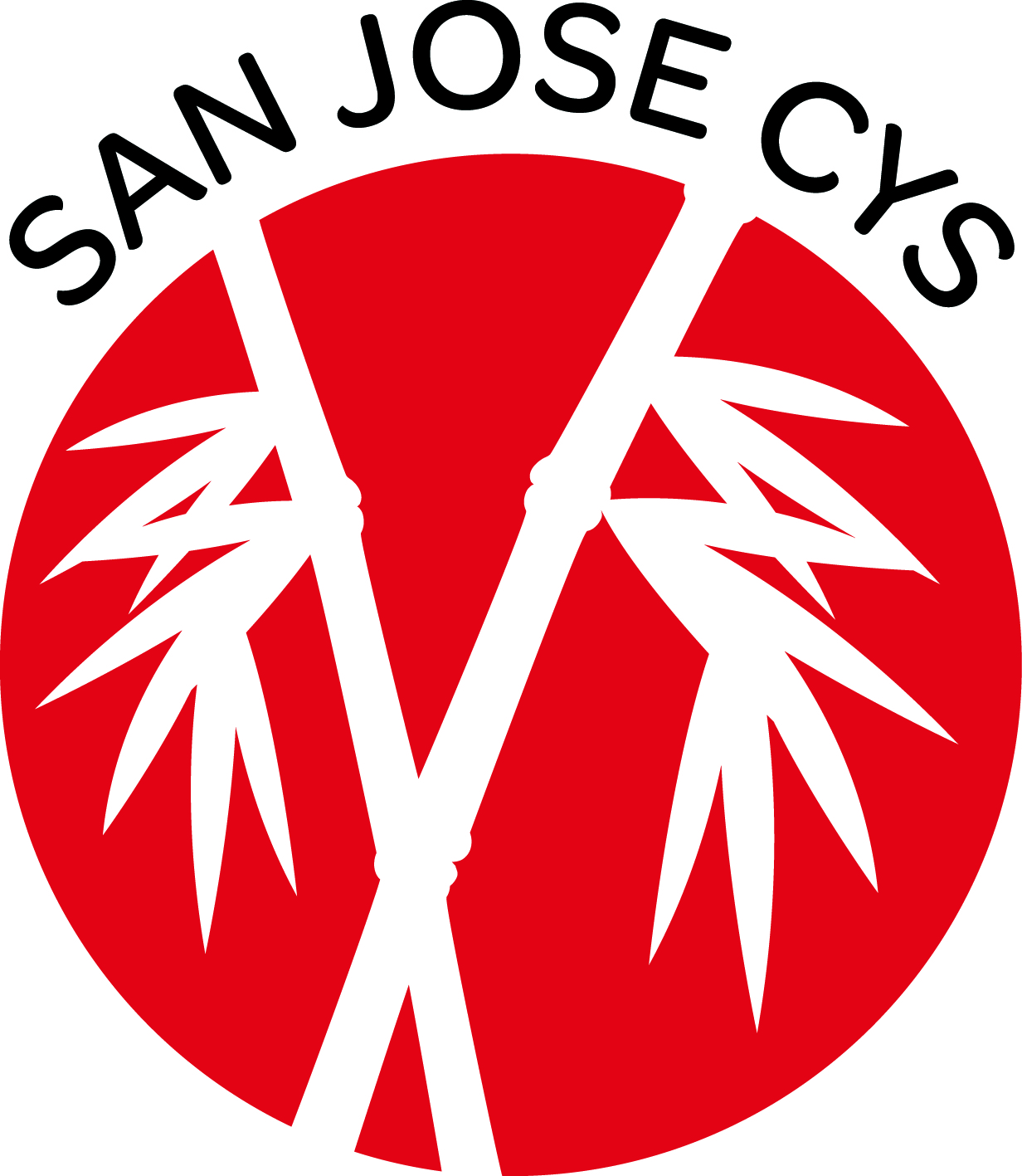 2017 Scholarship Instructions and Application FormThe San Jose Community Youth Services (CYS) Scholarship Fund was established to:Encourage and reward community involvement and leadership among CYS youth participants;Recognize role models with the potential to inspire achievement among current CYS youth; andEnhance the competitiveness of CYS families for college entrance though financial assistance.CYS expects to award one or more scholarships of US$500 or more, depending on the competitiveness of applications and funds available, to applicants who demonstrate academic achievement, community service, leadership, and effective communication skills.Application forms will be available on the CYS website (www.sanjosecys.org).  All applications must be mailed (postmarked) by Friday, April 7th, 2017, to:San Jose CYS Scholarship Program c/o Yu-Ai Kai Building588 N. Fourth Street San Jose, CA 95112Eligibility Requirements:Applicants must be current or former CYS participants graduating high school in 2017.  Note that CYS participation is open to persons of any ethnic background, and all who meet eligibility criteria are welcome to apply.Applicants must be planning to attend full-time at a college, university, trade school, business school, or other institution of higher learning within the United States in the fall of 2017.All applications must be complete and timely in order to be considered.Children of current CYS Board Members are not eligible.Award decisions will be made by a committee appointed by the CYS Board of Directors. It is anticipated that award recipients will be notified by first week of May, 2017, and scholarship(s) presented at the CYS Pancake Breakfast on Sunday, May 14th, 2017.San Jose CYS2017 Scholarship ApplicationFor CYS Use OnlyPlease review eligibility requirements before completing application.  You may attach additional sheets as needed to provide the requested information.Name (Last, First, Middle)	E‐mail AddressPermanent Address (Street/City/State/Zip)	Phone numberACADEMIC PLANS AND HISTORYInstitution(s) applied for Fall 2017	Status	Intended Major(Please list additional institutions on a separate page as needed.)Overall GPA (unweighted, based on 4.0 scale)	Academic GPA (unweighted, based on 4.0 scale)Test Scores as applicable	SAT I	SAT II	ACT(Documentation required)High school(s) attended (if more than one, begin with current institution)Name, City, and State	Dates Attended	GPAInclude an official, sealed transcript from your high school including senior year fall semester grades. SAT and/or ACT scores must be verified, either contained in official transcript or a copy from the board of test administration. If an official transcript is being submitted separately directly from your school, include an unofficial copy with your application.EXTRACURRICULAR ACTIVITIESSchool Activities and Work History – Please list all campus activities beginning in your ninth grade, including the year of activity and leadership positions held. Also list dates and job titles of all work experience. DO NOT EXCEED THE FRONT OF ONE PAGE.Community Involvement – Please list all community involvement beginning in your ninth grade, including Japanese cultural activities such as dance or martial arts.CYS Involvement – Please list years and involvement with San Jose CYS.PERSONAL STATEMENT ‐ Please comment on the role that a community organization such as San Jose CYS can play in a person’s development and the continuation of cultural values, and how this scholarship supports that role. Clearly state if any examples used are actual. DO NOT EXCEED THE FRONT OF ONE PAGE (single or double‐spaced ok) and please use 12‐point font.SCHOLASTIC AND EXTRACURRICULAR HONORS – Please list all scholarships, academic, and extracurricular awards you would like the scholarship committee to consider. Indicate the year received and its purpose for each award. DO NOT EXCEED THE FRONT OF ONE PAGE.TWO LETTERS OF RECOMMENDATION – Please submit two (2) letters of recommendation from teachers, counselors, school administrators, employers, or community leaders. The letter must be sealed in a separate envelope and submitted with this application.APPLICATION SUBMITTALPlease submit one original and two copies of your completed application, including all supporting documents, with the exception of the official transcript and recommendation letter (total of 3 complete applications, plus one official transcript and one sealed letter of recommendation). Double‐sided copies are welcomed.Applications must be complete and postmarked by April 7th, 2017.Acknowledgement of receipt – All applications will be acknowledged via email upon receipt. Contact education@sanjosecys.org should any concerns arise.CERTIFICATIONI have read and fully understand the eligibility requirements and information requested for a San Jose CYS scholarship. I have completed the application honestly and completely to the best of my knowledge. I fully understand that any misrepresentation of information may revoke any rights to an award. I also understand that if I am nominated for an award, verification of enrollment is required before any monies can be disbursed. If for any reason I do not enroll at a post‐secondary school, I will forfeit any rights to an award.Signature of Applicant	Date